Publicado en Sevilla  el 22/01/2019 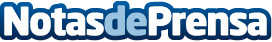 Trucos para realizar una mudanza de forma fácil según Mis Mudanzas y Guardamuebles Será aconsejable acudir a una empresa profesional para el transporte de objetos de gran valorDatos de contacto:Amado Miguel https://www.amadomiguel.com/954 37 14 92Nota de prensa publicada en: https://www.notasdeprensa.es/trucos-para-realizar-una-mudanza-de-forma Categorias: Inmobiliaria Andalucia Logística http://www.notasdeprensa.es